Oxfordshire County Council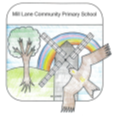 Mill Lane Community Primary SchoolThe Windmill Community Nursery   Chinnor   Oxfordshire   OX39 4RFHead Teacher  Miss Tineke van der PloegTelephone/fax 01844 352106e-mail office.2465@mill-lane.oxon.sch.ukTuesday 6th June 2023Dear Parents,I hope you have enjoyed the extended half term break and the good weather that we have had. This is a very busy term and we have lots of exciting events planned to end the year on a high note. All important dates can be found at the end of this newsletter.Staffing & TransitionMrs Redrup continues to be on maternity leave for the first part of next year so Miss Curry, who has successfully completed her teacher training with us will be joining us as a fully qualified teacher. Mrs Kershaw will go back to teaching for 4 days with Mr Thompson covering the other day. Mr Thompson will also have time out of class to work alongside the class teachers to develop their skills and the curriculum. Mrs Godfrey will be changing her role from a teaching assistant to a trainee teacher as the school supports her in her bid to become a qualified teacher. She will be working alongside Mrs Palmer in Class 1.Below is a list of which teachers will be in which class from September:Nursery: Mrs Amanda PayneReception Class: Mrs Suzie PocockClass 1: Mrs Nicky Palmer & Mrs GodfreyClass 2: Miss CurryClass 3: Mrs Polly EvansClass 4: Mrs Ali Kershaw & Mr Sam ThompsonClass 5: Miss Imogen ReaClass 6: Miss Amanda MoseleyThe children will have time in their new classes on Friday 7th July. Arts Week:The very first Mill Lane Arts Week will be taking place during the week of Monday 19th June. To start the week off there will be an assembly from a Swing Band and there will be Samba drumming workshops on Thursday 22nd June. Mrs Payne is busy working with parents who have volunteered to introduce children to a range of arts, crafts and music activities.Science Week:During the week of Monday 26th June, we will be holding a science week full of mini challenges and workshops. The week will start with a whole school assembly on Monday as we look at famous scientists and inventions and demonstrate a few experiments that can be done using everyday items. The ‘Spirit of the Wild’ company will be in again bringing in some animals for the children to meet again on Friday 30th June. On Wednesday 28th there will be the ‘Silly Science’ workshop to wow the children with whacky science experiments. Finally, the children will be able to visit the planetarium on Tuesday 27th June, which will be set up in the main hall. Like last year, this should be a very memorable week for the children.Sports Week:We are really looking forward to being able to run our usual sports day and BBQ this year. Put Friday 14th July in your diaries to come and watch the children take part in individual races and then a carousel of activities. As usual sports day will be rounded off with a BBQ and picnic. More information will follow. Sports day will mark the end of a week where children will have had the opportunity to try a range of new activities. On Monday 10th July there will be an activity wall to test the children’s climbing skills, Tuesday11th July is a Capoeira workshop and on Wednesday 12th July the children will try Kurling. Finally, there will be caving and archery on Thursday 13th July. Parent Consultations:We are intending to send out an annual pupil report to highlight where the children are currently. This report will go out on Monday 10th July. You will have the opportunity to discuss your child’s report on Wednesday 12th July when we will be holding parent consultations at 3.15pm – 8pm. More information about this will follow nearer the time.Holiday ClubsWe wanted to give you an early heads up about forthcoming holiday clubs for the summer. There will be holiday clubs on offer for most of the summer holiday either provided by Mill Lane or by a local company called Shields & Dragons. Mill Lane will be providing a club from Monday 24th July to Friday 28th July and will then run one from Tuesday 29th August to Friday 1st September. Bookings can be made via the School Gateway portal. Shields and Dragons will be also be providing activities during the holidays and we will let you know the dates when we have them.Last Day of Term:The last day of term will be on Friday 21st July. School will finish at 1.30pm and there will be no after school club on this day.Events for your DiaryWednesday 7th June – Friday 9th June: Year 4 Camp OutMonday 12th – Friday 16th June: Phonics Screening TestWednesday 14th June: Reception Class visit Hogg Show FarmWednesday 14th June: 2pm Choir leave for Dorchester AbbeyThursday 15th June: KS2 Thame Partnership Sports eventMonday 19th June: Swing Band assemblyThursday 22nd June: Samba Drumming workshopsTuesday 27th June: Planetarium visitWednesday 28th June: Silly Science workshopsFriday 30th June: Spirit of the Wild workshopsSaturday 1st July: MLSA summer feteMonday 3rd July: Year 1 & 2 seaside tripTuesday 4th July: KS2 dress rehearsalWednesday 5th July: 2pm & 7pm KS2 performanceThursday 6th July: First Aid workshopsFriday 7th July: Class swap dayMonday 10th July: Reports go outMonday 10th July: Activity Wall sessionsTuesday 11th July: Capoeira workshopsWednesday 12th July: Kurling Wednesday 12th July: 3.15pm – 8pm Parents EveningThursday 13th July: Archery and CavingFriday 14th July: 9.30am Sports Day and BBQFriday 21st July Last day of term (school closes 1.30pm)Term Dates 2023 – 2024Term 1: Tuesday 5th September 2023 to Friday 20th October 2023INSET Day Friday 1st September, Monday 4th September & Friday 6th OctoberTerm 2: Monday 30th October 2023 to Wednesday 20th December 2023 (1.30pm finish)Term 3:  Tuesday 9th January to Friday 9th February 2024INSET Day Monday 8th January 2024Term 4: Monday 19th February 2024 to Thursday 28th March 2024 (1.30pm finish)Term 5: Monday 15th April 2024 to Friday 24th MayBank Holiday 6th May 2024Term 6: Tuesday 4th June 2024 to Wednesday 24th July 2024 (1.30pm finish)INSET Day Monday 3rd June Yours sincerely,Tineke van der Ploeg